Publicado en  el 30/12/2013 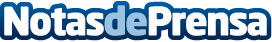 Fennovoima y Rusatom Overseas han firmado un contrato de suministro para la central nuclear finlandesa Hanhikivi IEl consorcio finlandés Fennovoima -integrado por unas 60 empresas- y la compañía Rusatom Overseas, subsidiaria de Russian Rosatom han firmado un contrato de suministro para la nueva central nuclear Hanhikivi I que se construirá en la localidad de Pyhäjoki, en la costa oeste de Finlandia.Datos de contacto:Foro NuclearNota de prensa publicada en: https://www.notasdeprensa.es/fennovoima-y-rusatom-overseas-han-firmado-un_1 Categorias: Otras Industrias http://www.notasdeprensa.es